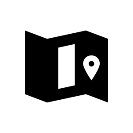 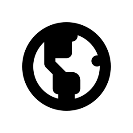 
External forces which have shaped/changed its meanings/perceptions/character/representation:e.g. relationships with other places, shifting flows of people,  the impacts of international or global institutions,  the decisions of transnational corporations,  the impacts of government policies,  shifting flows of ideas,  corporate bodies,  shifting flows of money, resources or investment, etc…Endogenous factors which have shaped/changed its meanings/perceptions/character/representation:e.g. community or local groups, personal attachments, past and present connections/processes of development,  location, topography, physical geography, land use, built environment and infrastructure, demographic and economic characteristics, etc…Major social & economic changes which have occurred in the area over the past 50 years:IS THIS AREA’S IDENTITY & CHARACTER 
MOSTLY SHAPED BY EXTERNAL FORCES?